Donde hay amortambién está mi Dios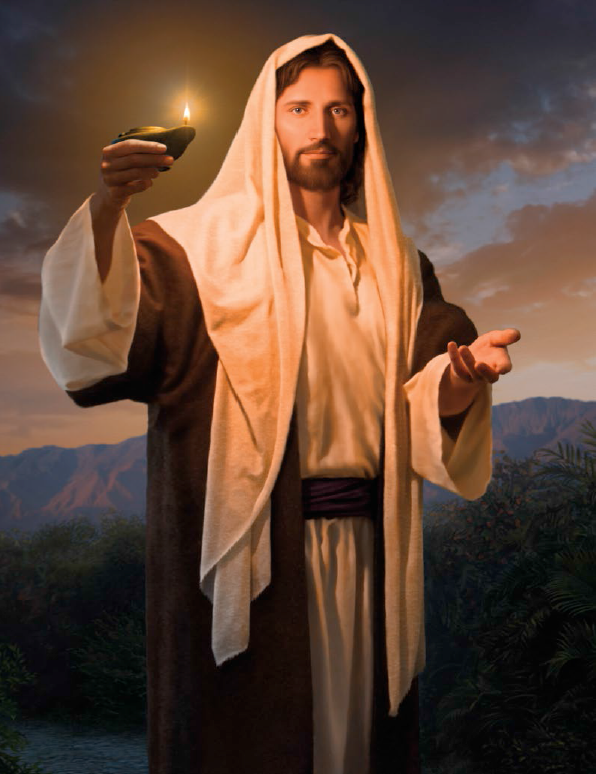 Donde hay amoryo quiero estarDime lo queÉl enseña 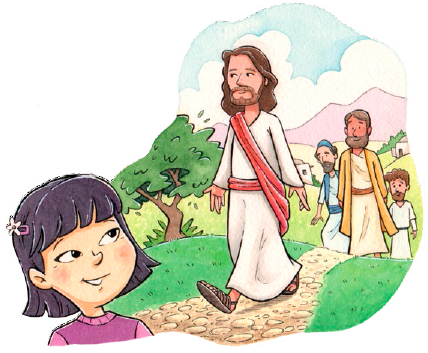 para fielmenteobedecerDonde hay amortambién está mi Dios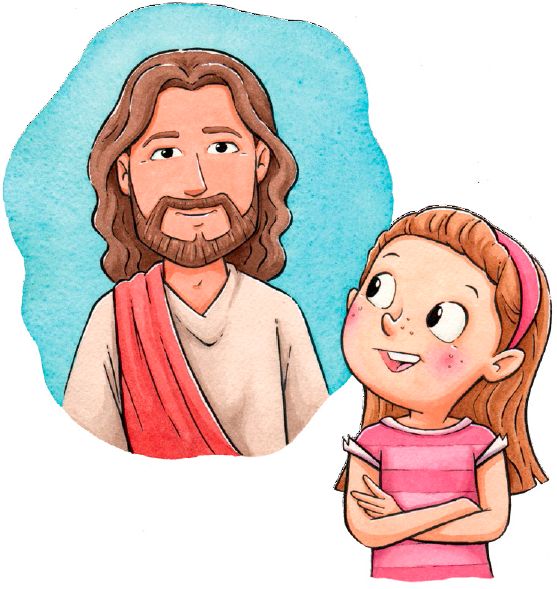 Yo pienso en Élcon devociónEnseñame a orar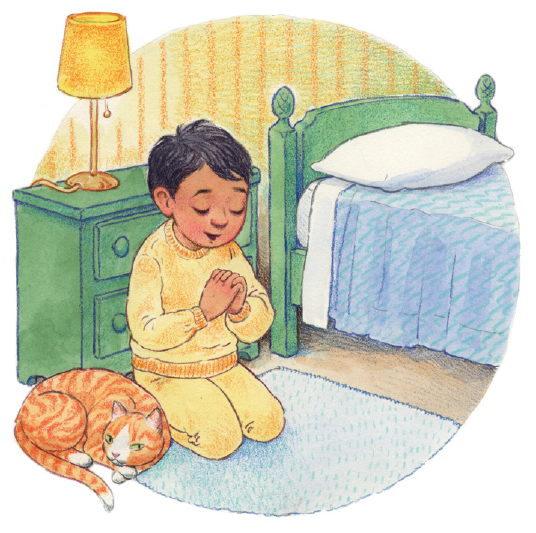 y hablar con ÉlY Él me guiará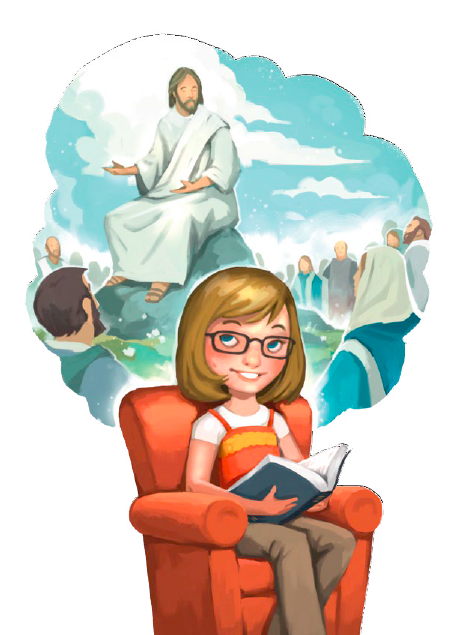 con su bondadSentir tenura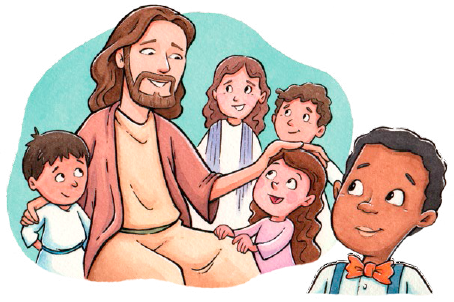 en un abrazoY un canto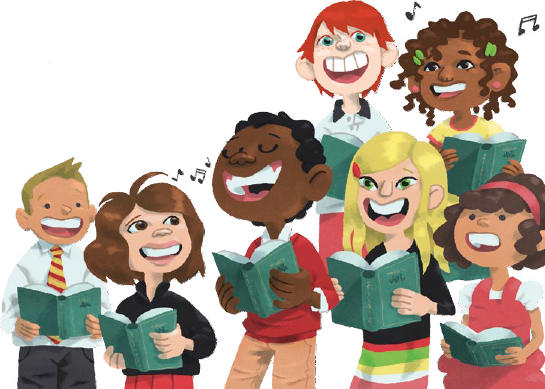 en el corazónTener la dicha de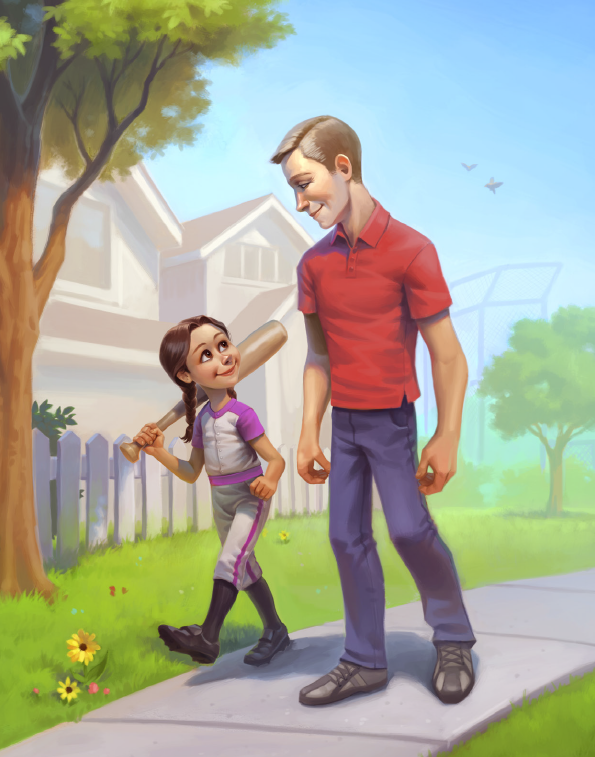 sentirse amadoAl dar, tambiénrecibo amor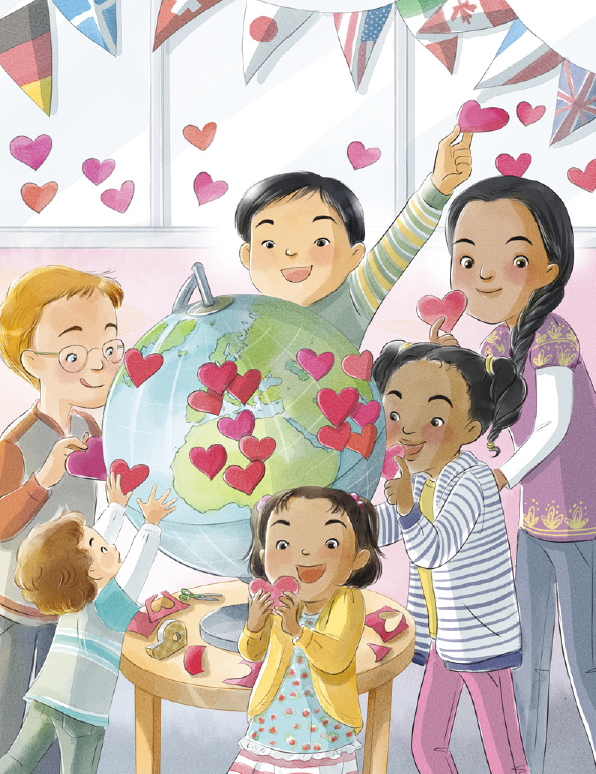 Donde hay amortambién está mi Dios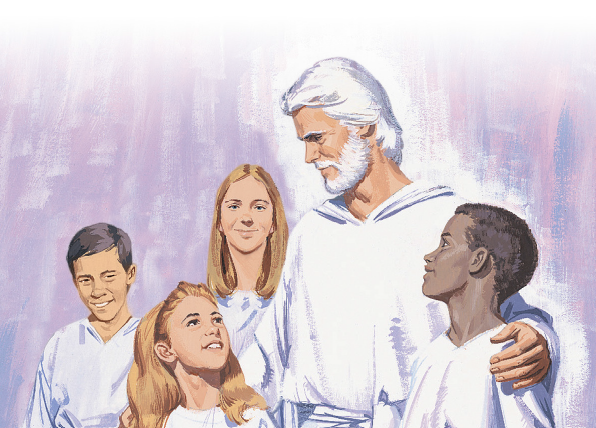 Y allí con Éldeseo estarMuéstrame puesla senda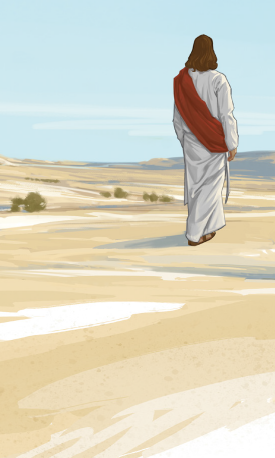 que he de andarPara vivir 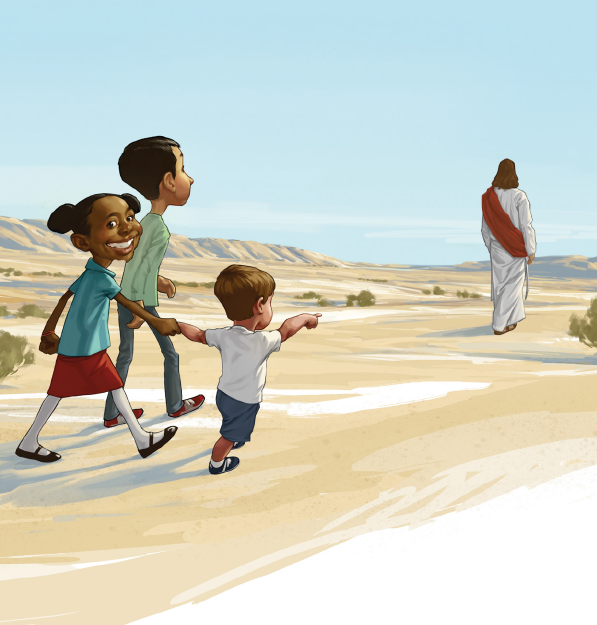 en su eterno hogar